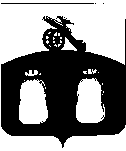 Администрация  Бельского районаТверской областиПОСТАНОВЛЕНИЕВ соответствии с Федеральным законом от 27.07.2010 г. № 210-ФЗ «Об организации предоставления государственных и муниципальных услуг», статьей 36 Устава муниципального образования Бельский район Тверской области, руководствуясь постановлением Администрации Бельского района Тверской области от 13.02.2012 № 23 «Об утверждении Порядка разработки и утверждения административных регламентов предоставления муниципальных услуг (функций) в Бельском районе Тверской области» Администрация Бельского районаПОСТАНОВЛЯЕТ:	1. Постановление Администрации Бельского района от 18.03.2015 г.    № 56 «Об утверждении   административного регламента исполнения администрацией Бельского района муниципальной функции по предоставлению муниципальной услуги «Подготовка и выдача градостроительного плана земельного участка» считать утратившим силу.2. Настоящее постановление вступает в силу с даты подписания и  подлежит размещению на официальном сайте Администрации Бельского Тверской области в сети Интернет.3. Контроль за выполнением настоящего постановления возложить на заместителя  Главы Администрации Бельского района Иванову Г.Н. И. О. Главы АдминистрацииБельского  района                                                                             А. А. Катаев     29.12.2018 г.                                      г. Белый                                                  № 185Об отмене постановления Администрации Бельского района от 18.03.2015 г. № 56 «Об утверждении   административного регламента исполнения администрацией Бельского района муниципальной функции по предоставлению муниципальной услуги «Подготовка и выдача градостроительного плана земельного участка"